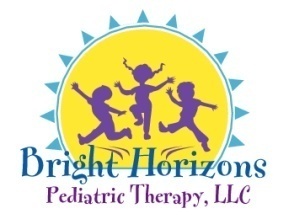 570 West Crossville Road● Unit # 104 ● Roswell, GA  30075Phone: 404-547-0825          Fax: 770-783-6618    www.brighthorizonstherapy.comPermission to Evaluate and Provide TherapyPlease complete the bottom portion of this form to grant permission for Bright Horizons Pediatric Therapy, LLC to evaluate your child’s speech and language skills and provide treatment if needed.I _________________________ authorize Bright Horizons Pediatric Therapy, LLC to       (Parent/Guardian)evaluate and provide the recommended speech and language therapy to __________________________ . Therapy/treatment is contingent upon the results of the       (Name of child)evaluation and the recommendation of the speech and language pathologist. ____________________________                                 ____________________________  (Parent/Guardian Signature)                                     (Print name of parent/guardian)Date:________________________